Szimmetrikus adapter gördülő tömítő gyűrűvel USS 160-150Csomagolási egység: 1 darabVálaszték: K
Termékszám: 0055.0484Gyártó: MAICO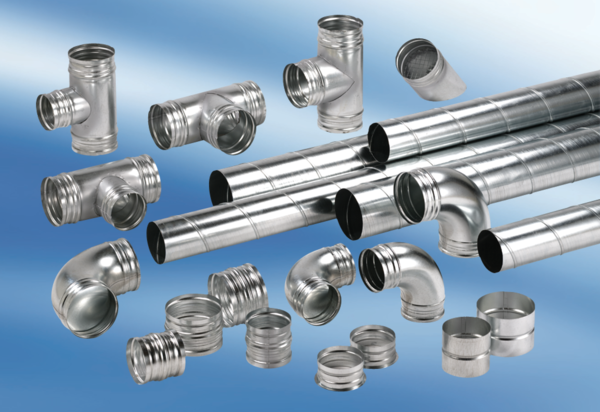 